Результаты проведения проверкипо вопросу приемки после проведения капитального ремонтаМКД № 118 по ул. Советская  г. Ельца.В МКД № 118 по ул. Советская г. Ельца проведен ремонт кровли, фасада, системы электроснабжения. Заказчик работ: Фонд капитального ремонта общего имущества многоквартирных домов Липецкой области.Исполнитель работ: ООО «Стандарт».При обследовании дома № 118 по ул. Советской  г. Ельца  нарушений действующих требований по проведению капитального ремонта обследуемого дома не выявлено.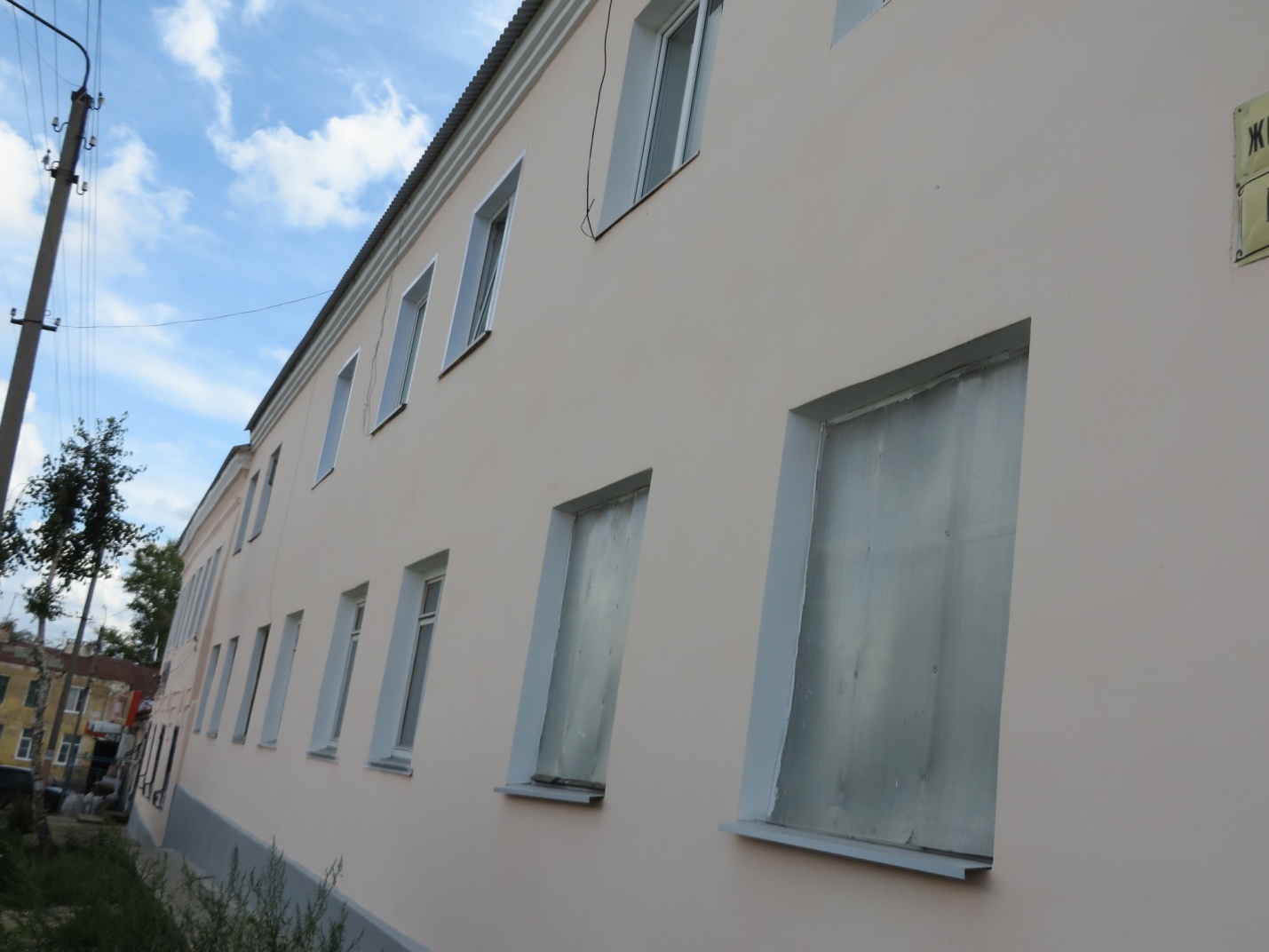 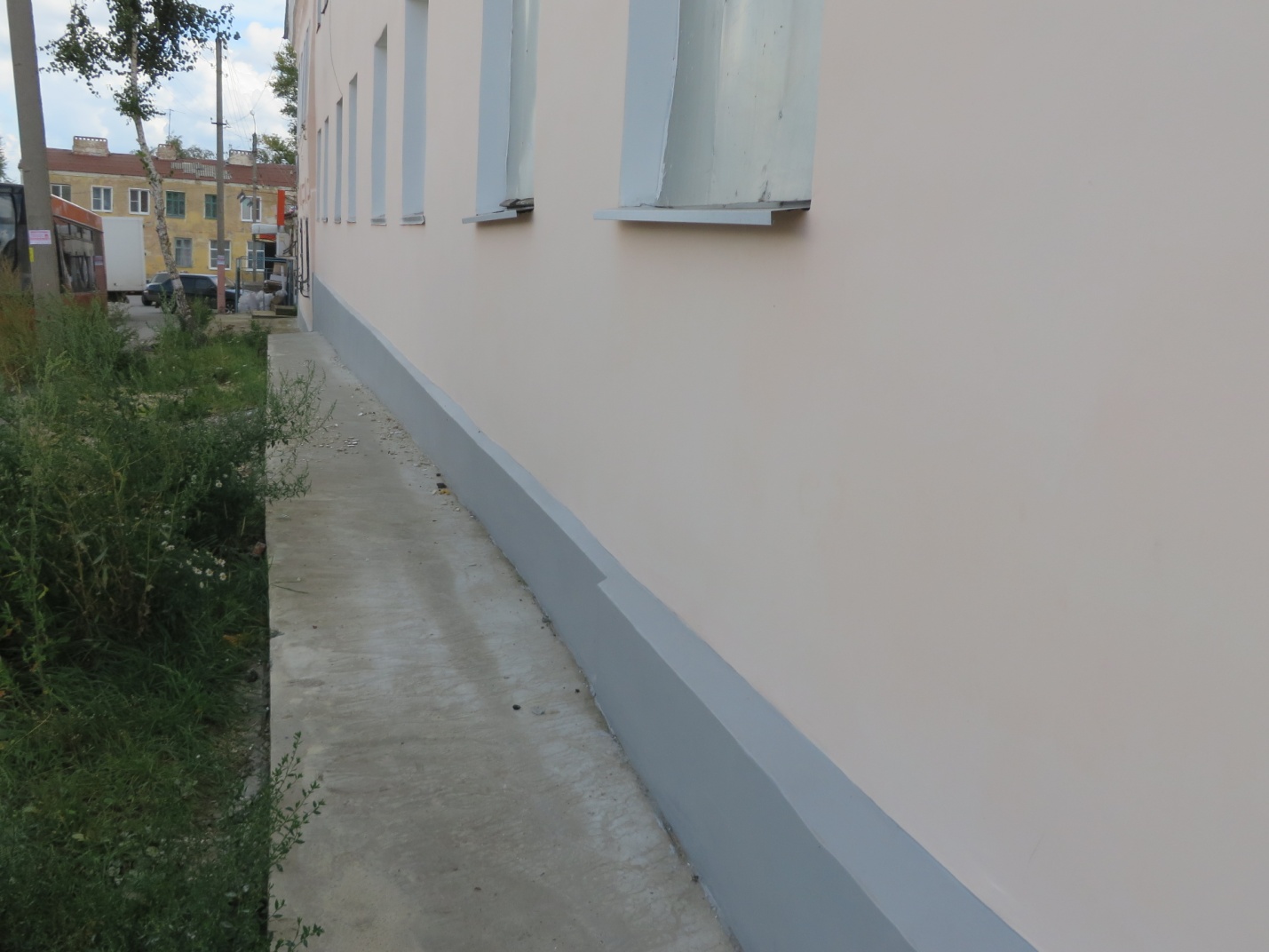 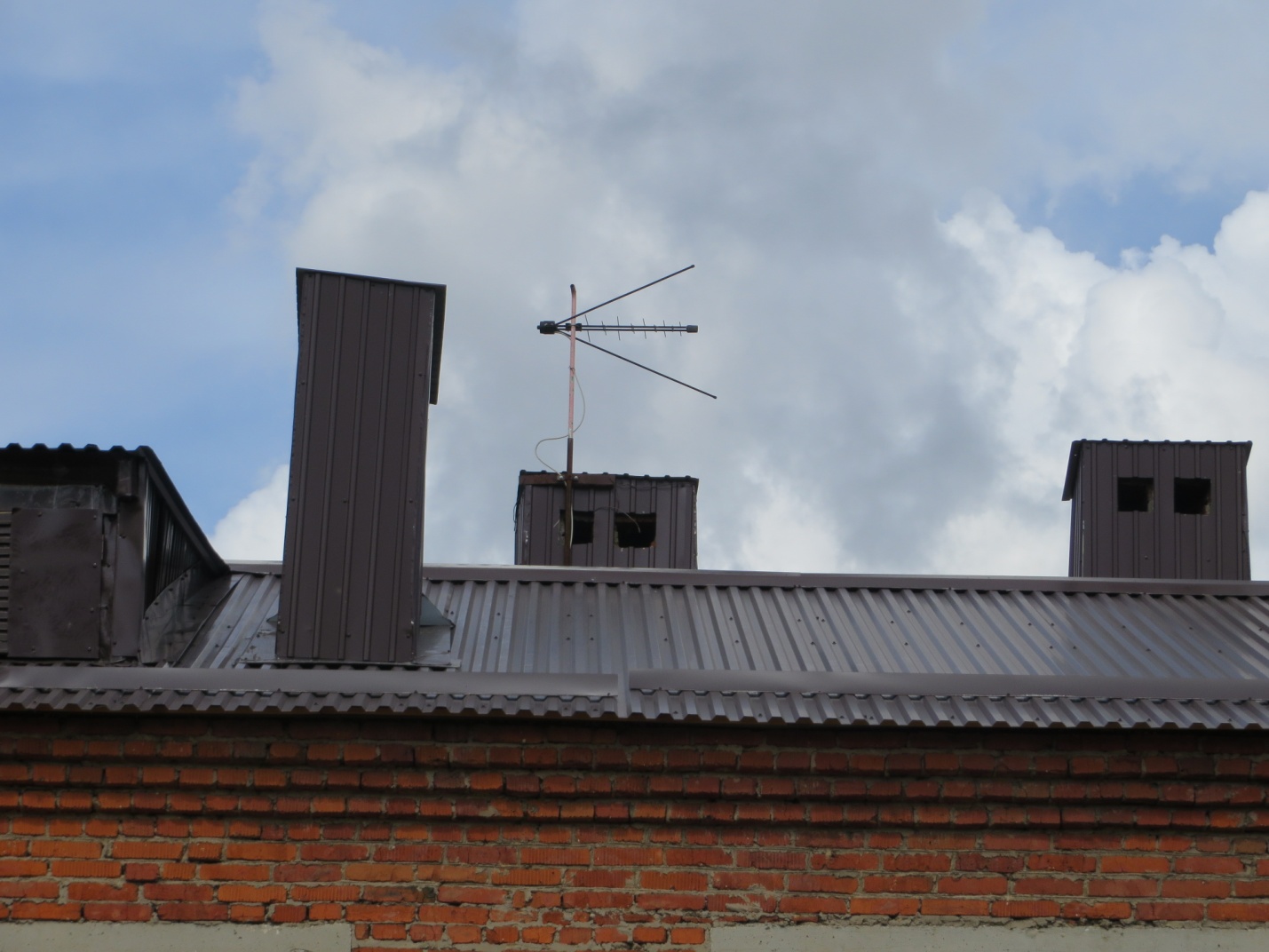 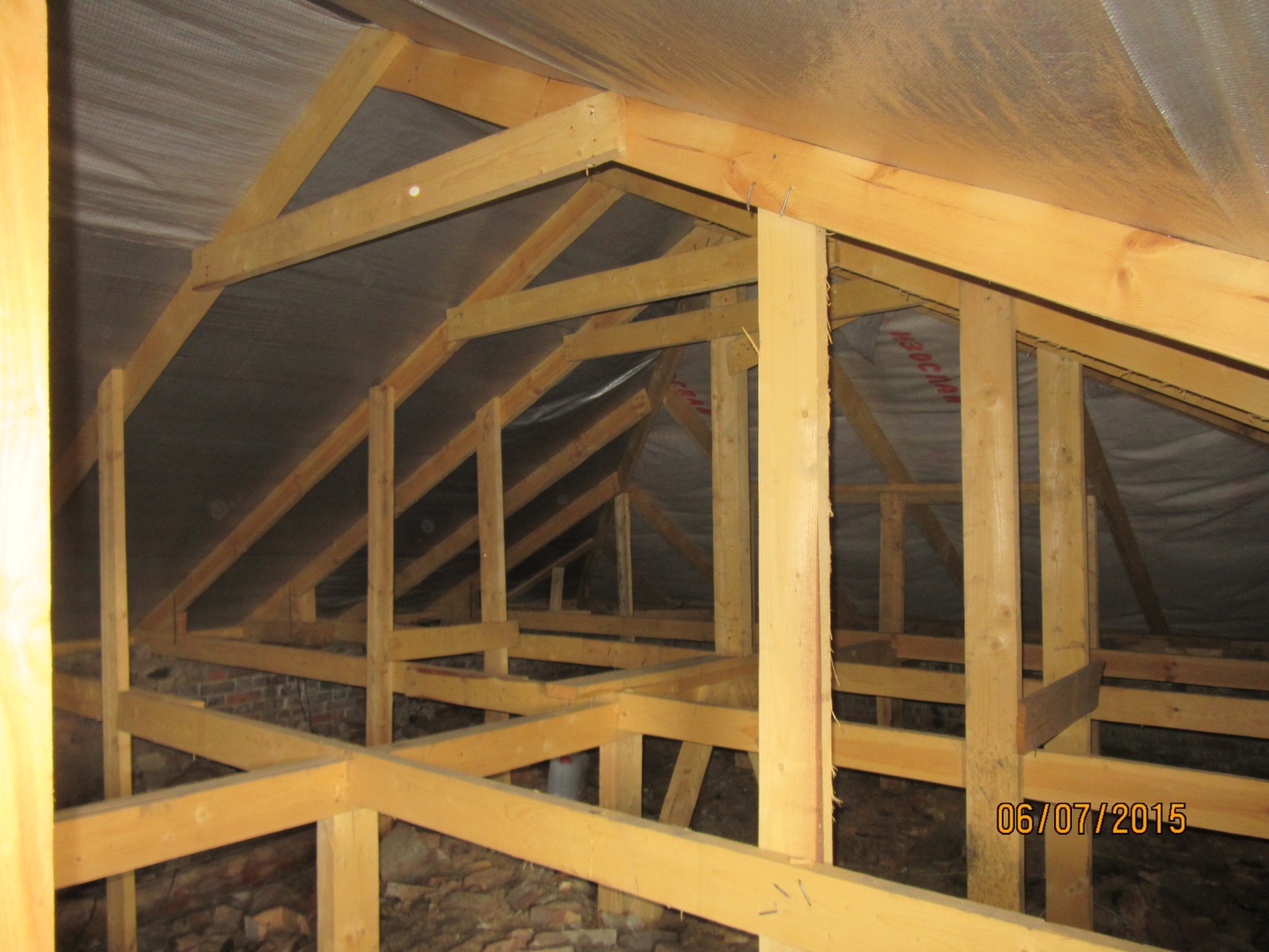 